Corrigés CE1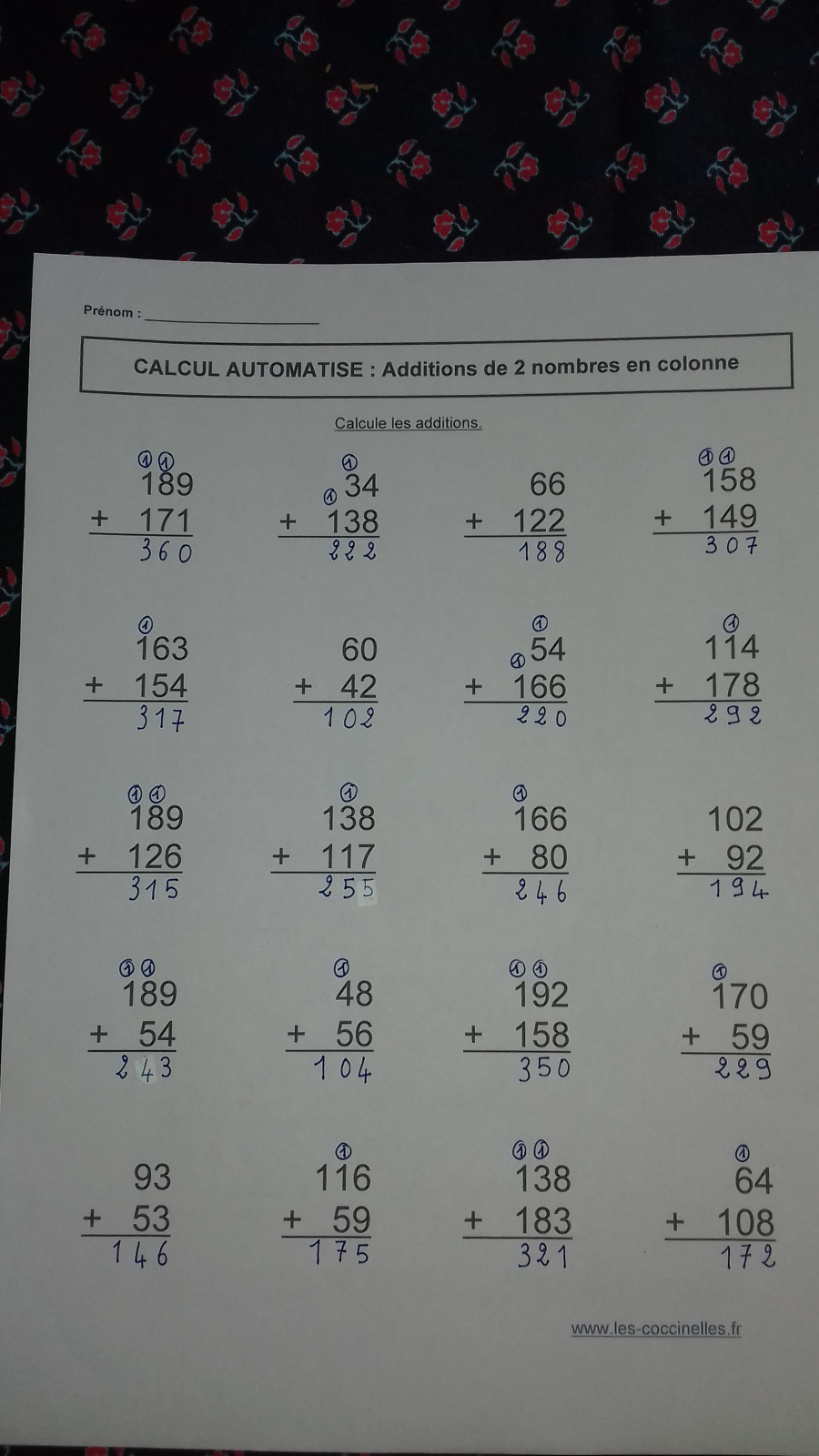 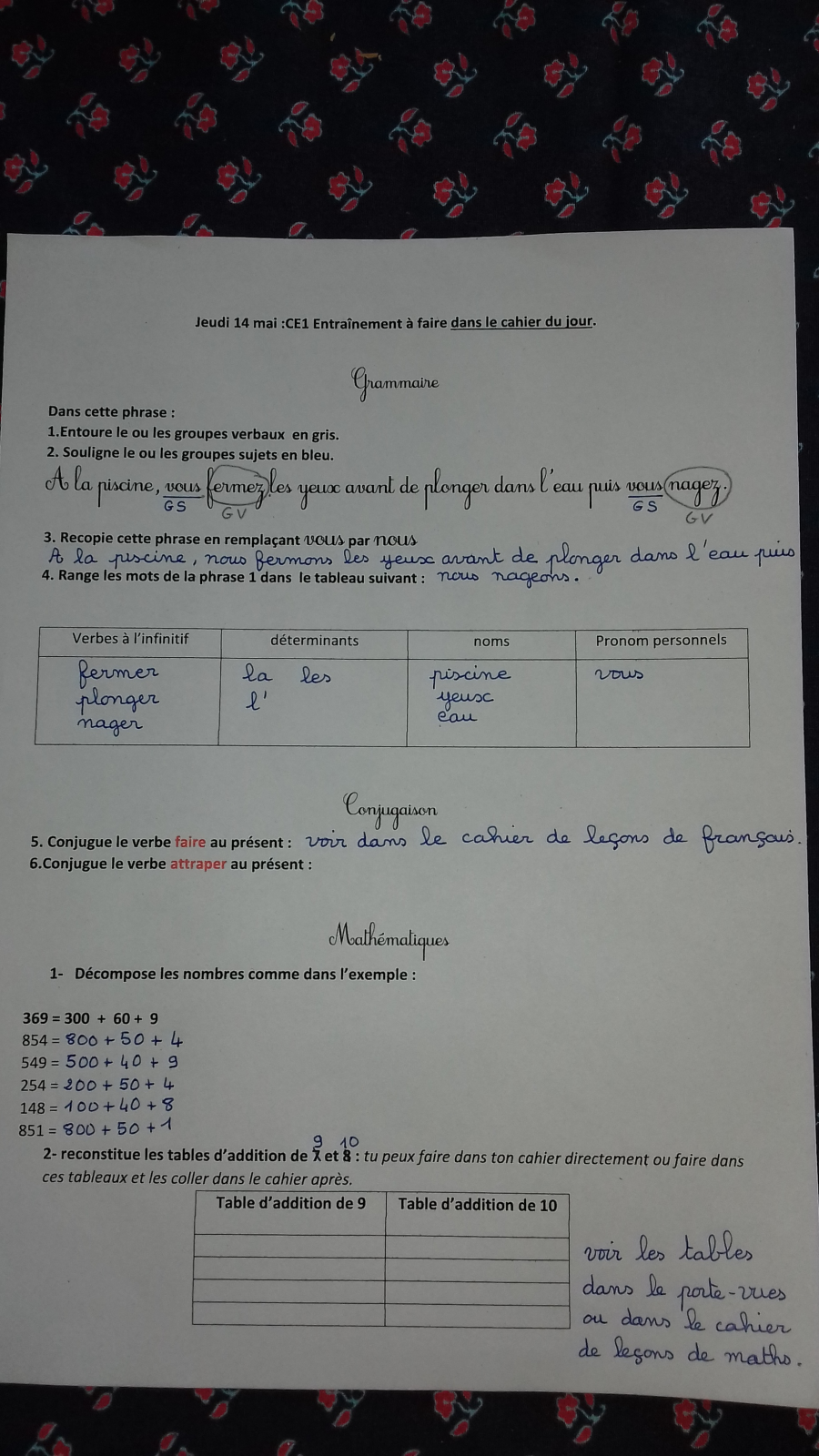 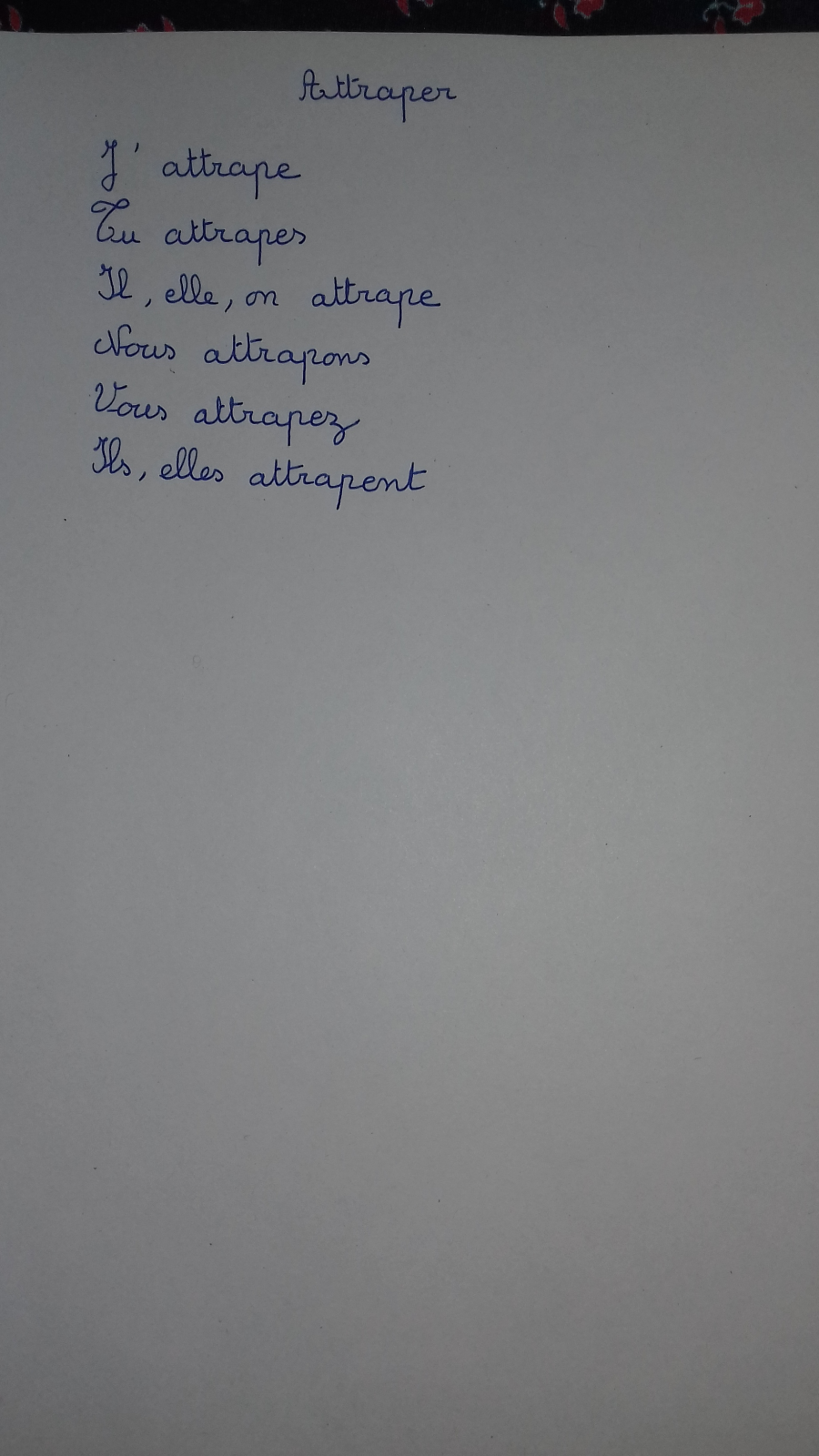 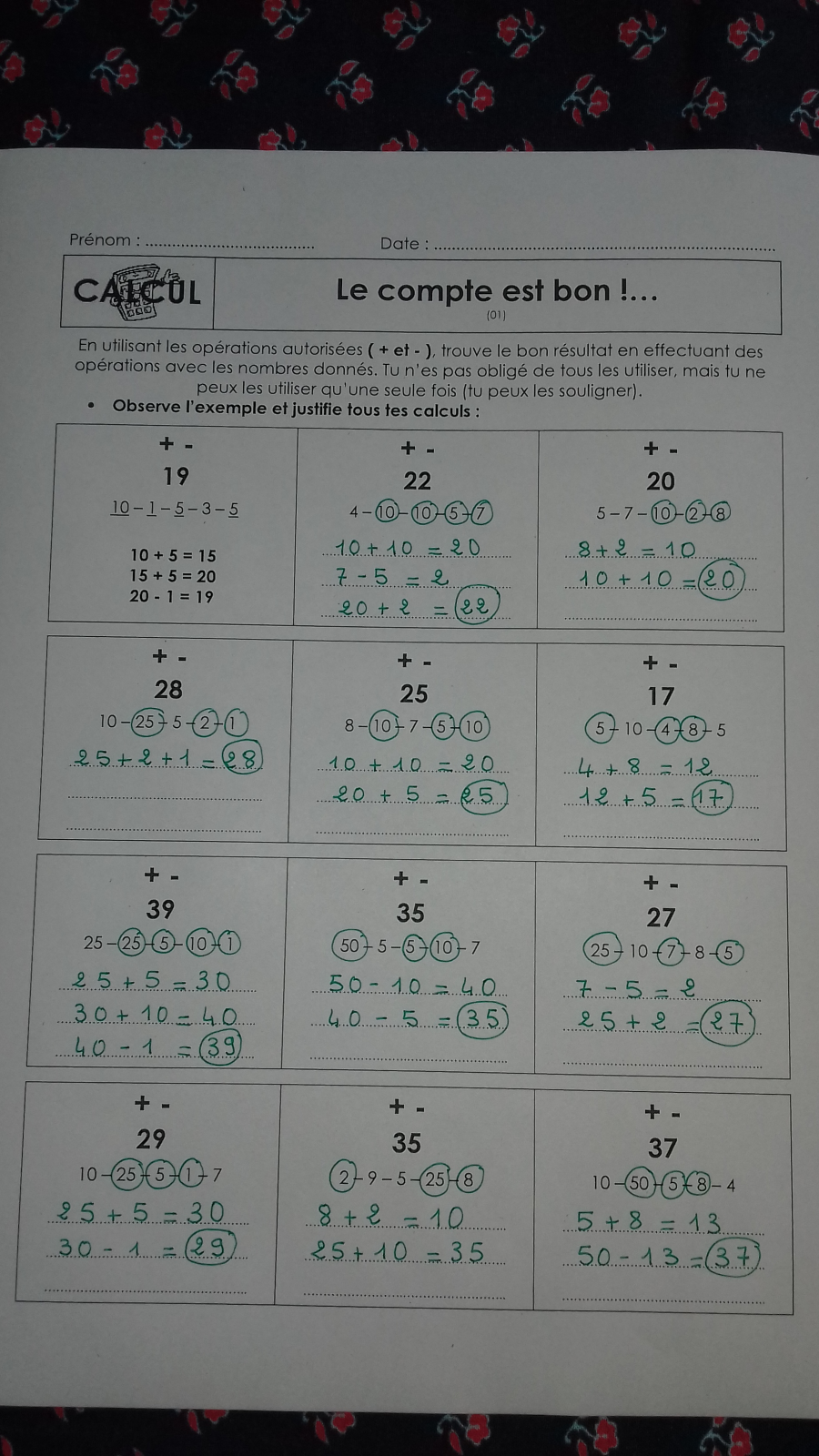 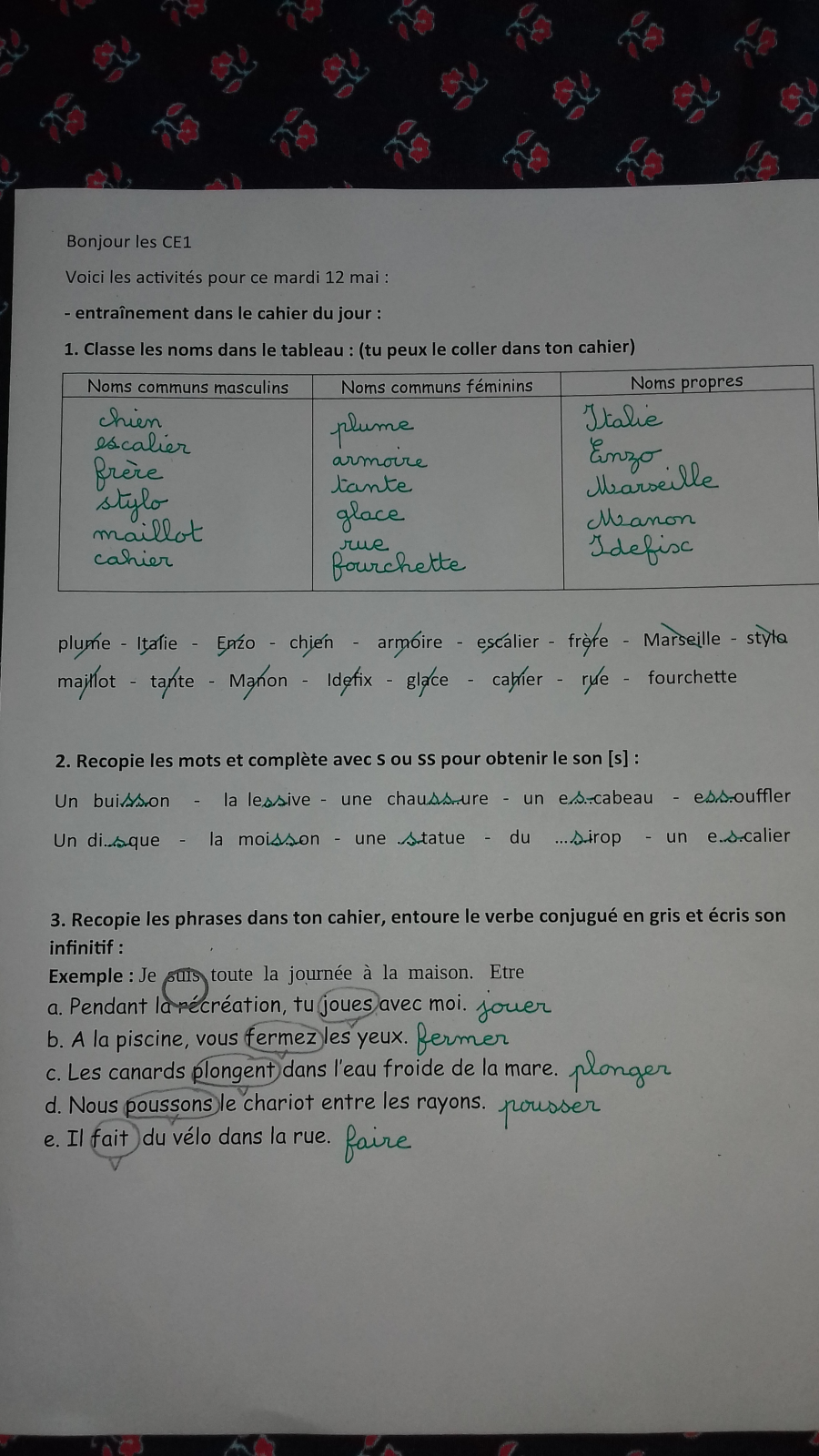 